ПЛАН МЕРОПРИЯТИЙ (ДОРОЖНАЯ KAPTA) инновационной педагогической площадки ГАУ ДПО ИPO MOУ ДПО «Центр развития образования города Саянска» по направлению «РАЗВИТИЕ КАДРОВОГО ПОТЕНЦИАЛА МУНИЦИПАЛЬНОЙ СИСТЕМЫ ОБРАЗОВАНИЯ В УСЛОВИЯХ РЕАЛИЗАЦИИ ПРОЕКТА «УЧИТЕЛЬ БУДУЩЕГО»на 2020-202l гг.Цель: обеспечение единых организационных и методических условий создания и функционирования системы непрерывного повышения профессионального мастерства педагогических работников на территории города СаянскаДиректор                                                  Т.А. Бадулина Методист Кадубец Т.П. №п/п№п/пМероприятиеМероприятиеСрокиСрокиОжидаемые результаты: Ожидаемые результаты: 1122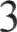 44Аналитическая деятельностьАналитическая деятельностьАналитическая деятельностьАналитическая деятельностьАналитическая деятельностьАналитическая деятельностьАналитическая деятельностьАналитическая деятельность11Диагностика профессиональных компетенций педагогических работников МСО по выявлению степени развития профессиональных компетенций Диагностика профессиональных компетенций педагогических работников МСО по выявлению степени развития профессиональных компетенций Сентябрь 2020Сентябрь 2020Установление степени соответствия профессиональным стандартам руководящих и педагогических работников МСОМОУ СОШ №2, МДОУ №22 «Солнышко», №27 «Петушок»Установление степени соответствия профессиональным стандартам руководящих и педагогических работников МСОМОУ СОШ №2, МДОУ №22 «Солнышко», №27 «Петушок»22Анализ степени соответствия профессиональным стандартам руководящих и педагогических работников МСО на основе проведения процедур мониторинга добровольной независимой оценки профессиональной квалификацииАнализ степени соответствия профессиональным стандартам руководящих и педагогических работников МСО на основе проведения процедур мониторинга добровольной независимой оценки профессиональной квалификацииОктябрь 2020Октябрь 2020Аналитическая справка Аналитическая справка 33Анализ запросов педагогических работников на овладение новыми профессиональными компетенциямиАнализ запросов педагогических работников на овладение новыми профессиональными компетенциямиОктябрь 2020Октябрь 2020Определение линий развития непрерывного образования педагогических работников МСО с учетом анализа их потребностей в развитии профессиональных компетенцийОпределение линий развития непрерывного образования педагогических работников МСО с учетом анализа их потребностей в развитии профессиональных компетенций44Изучение мнения педагогов по вопросам функционирования системы непрерывного повышения профессионального мастерства педагогических работников Изучение мнения педагогов по вопросам функционирования системы непрерывного повышения профессионального мастерства педагогических работников  Апрель 2021  Апрель 2021 Создание муниципального информационного банка данных порезультатам оценки качества функционирования системы непрерывного повышения профессионального мастерства педагогических работников на территории города СаянскаСоздание муниципального информационного банка данных порезультатам оценки качества функционирования системы непрерывного повышения профессионального мастерства педагогических работников на территории города СаянскаИнформационно-методическая деятельностьИнформационно-методическая деятельностьИнформационно-методическая деятельностьИнформационно-методическая деятельностьИнформационно-методическая деятельностьИнформационно-методическая деятельностьИнформационно-методическая деятельностьИнформационно-методическая деятельность55Разработка и утверждение оценочных средств - контрольно-измерительных материалов, описание форм и процедур для выявления уровня профессиональных компетенций педагогических работников, управленческих компетенций руководителей общеобразовательных учреждений и учреждения дополнительного образования детей.Разработка и утверждение оценочных средств - контрольно-измерительных материалов, описание форм и процедур для выявления уровня профессиональных компетенций педагогических работников, управленческих компетенций руководителей общеобразовательных учреждений и учреждения дополнительного образования детей.Май-июнь 2020Май-июнь 2020Положение о диагностике педагогических работников МСО по выявлению степени развития профессиональных компетенций.МОУ СОШ №2, МДОУ №22 «Солнышко», №27 «Петушок», МУ ДО «Дом детского творчества «Созвездие»Положение о диагностике педагогических работников МСО по выявлению степени развития профессиональных компетенций.МОУ СОШ №2, МДОУ №22 «Солнышко», №27 «Петушок», МУ ДО «Дом детского творчества «Созвездие»66Создание электронной базы КИМ для выявления уровня профессиональных компетенцийСоздание электронной базы КИМ для выявления уровня профессиональных компетенцийАвгуст 2020Август 2020Электронная база КИМЭлектронная база КИМ77Создание информационного pecypca по вопросам создания и функционирования системы непрерывного повышения профессионального мастерства педагогических работников на территории города СаянскаСоздание информационного pecypca по вопросам создания и функционирования системы непрерывного повышения профессионального мастерства педагогических работников на территории города СаянскаПостоянно Постоянно Формирование муниципального информационного банка данных пореализации инновационной педагогической площадки ГАУ ДПО ИРО «Развитие кадрового потенциала муниципальной системы образования в условиях реализации проекта «Учитель будущего»Формирование муниципального информационного банка данных пореализации инновационной педагогической площадки ГАУ ДПО ИРО «Развитие кадрового потенциала муниципальной системы образования в условиях реализации проекта «Учитель будущего»88Семинары-практикумы «Расширение спектра цифровых навыков для применения их в повседневной профессиональной деятельности педагогических работников»Семинары-практикумы «Расширение спектра цифровых навыков для применения их в повседневной профессиональной деятельности педагогических работников»По графику и запросамПо графику и запросамПреодоление дефицита недостаточного владения цифровыми навыками грамотного пользования информационно-коммуникационными сетями и технологиями, и приобретение необходимых знаний и опыта, и умение передать их обучающимсяМОУ СОШ №7, МДОУ №21 «Брусничка», МДОУ №23 «Лучик»Преодоление дефицита недостаточного владения цифровыми навыками грамотного пользования информационно-коммуникационными сетями и технологиями, и приобретение необходимых знаний и опыта, и умение передать их обучающимсяМОУ СОШ №7, МДОУ №21 «Брусничка», МДОУ №23 «Лучик»99Семинары- практикумы по вопросам эффективных механизмов выявления и восполнения профессиональных дефицитов и формирования индивидуальных траекторий профессионального совершенствования педагогических работников.Семинары- практикумы по вопросам эффективных механизмов выявления и восполнения профессиональных дефицитов и формирования индивидуальных траекторий профессионального совершенствования педагогических работников.Октябрь 2020Май 2021Октябрь 2020Май 2021Рекомендации по разработке индивидуальных образовательных маршрутов (программ) повышения квалификации педагогов.Лучшие практики выявления степени владения профессиональными компетенциями педагогов и последующее определение для них индивидуального образовательного маршрутаМОУ СОШ №3, СОШ №4 им. Д.М. Перова, МДОУ №1 Рекомендации по разработке индивидуальных образовательных маршрутов (программ) повышения квалификации педагогов.Лучшие практики выявления степени владения профессиональными компетенциями педагогов и последующее определение для них индивидуального образовательного маршрутаМОУ СОШ №3, СОШ №4 им. Д.М. Перова, МДОУ №1 1010Методическая работа в профессиональных ассоциациях (ГППО) в муниципальном проекте «Профессиональные объединения педагогов города Саянска как структурные компоненты информационно-образовательного пространства города»Методическая работа в профессиональных ассоциациях (ГППО) в муниципальном проекте «Профессиональные объединения педагогов города Саянска как структурные компоненты информационно-образовательного пространства города»Постоянно Постоянно Использование ГППО форматов постоянного обмена опытом и лучшими практиками на основе общих интересов, связанных с решением задач профессионального роста, обсуждением значимых профессиональных проблем.Использование ГППО форматов постоянного обмена опытом и лучшими практиками на основе общих интересов, связанных с решением задач профессионального роста, обсуждением значимых профессиональных проблем.1111Мастер-классы для руководителей ГППО и сетевых педагогических сообществ по управлению ростом профессионального мастерства педагогических работников  Мастер-классы для руководителей ГППО и сетевых педагогических сообществ по управлению ростом профессионального мастерства педагогических работников  Январь 2021Март 2021Январь 2021Март 2021Печатные материалы о лучшей практике управления деятельностью ГППО и сетевых сообществ, ассоциаций.Внедрение моделей «горизонтального обучения»Печатные материалы о лучшей практике управления деятельностью ГППО и сетевых сообществ, ассоциаций.Внедрение моделей «горизонтального обучения»1212Обновление профессиональных знаний и навыков в связи с изменением предъявляемых потребителями образовательных услуг требований к уровню квалификации педагогических работников и необходимостью освоения ими новых способов решения педагогических задач Обновление профессиональных знаний и навыков в связи с изменением предъявляемых потребителями образовательных услуг требований к уровню квалификации педагогических работников и необходимостью освоения ими новых способов решения педагогических задач В течение года на основе плана-графикаВ течение года на основе плана-графикаСозданные методические условия для актуализации знаний и компетенций в области применения передовых образовательных технологий, представлений о наиболее успешных и перспективных образовательных трендах как в мировой, так и в отечественной педагогической практикеМОУ СОШ №2, МОУ СОШ №3, СОШ №4 им. Д.М. Перова, СОШ №7, МДОУ №1, МДОУ №22 «Солнышко», МДОУ №21 «Брусничка», №27 «Петушок», №23 «Лучик», МУ ДО «Дом детского творчества «Созвездие»Созданные методические условия для актуализации знаний и компетенций в области применения передовых образовательных технологий, представлений о наиболее успешных и перспективных образовательных трендах как в мировой, так и в отечественной педагогической практикеМОУ СОШ №2, МОУ СОШ №3, СОШ №4 им. Д.М. Перова, СОШ №7, МДОУ №1, МДОУ №22 «Солнышко», МДОУ №21 «Брусничка», №27 «Петушок», №23 «Лучик», МУ ДО «Дом детского творчества «Созвездие»1313Семинары-практикумы по вопросам системно-деятельностных подходов к обучению, а также владение психологическими механизмами усвоения знаний и умений в процессе обучения Семинары-практикумы по вопросам системно-деятельностных подходов к обучению, а также владение психологическими механизмами усвоения знаний и умений в процессе обучения По запросамПо запросамФормирование основ для создания психологического комфорта для педагога и обучающегося на уроке: обеспечение психофизической безопасности обучающихся, фактора, замедляющего процесс профессионального выгорания педагога.Формирование основ для создания психологического комфорта для педагога и обучающегося на уроке: обеспечение психофизической безопасности обучающихся, фактора, замедляющего процесс профессионального выгорания педагога.Организационная деятельностьОрганизационная деятельностьОрганизационная деятельностьОрганизационная деятельностьОрганизационная деятельностьОрганизационная деятельностьОрганизационная деятельность14Разработка и корректировка дорожной картыпедагогической площадки на 2020 — 2021 ггРазработка и корректировка дорожной картыпедагогической площадки на 2020 — 2021 ггЕжегодноЕжегодноДорожная карта пилотного проектаДорожная карта пилотного проекта15Консультирование руководителей, заместителей руководителей и методистов ОУ по вопросам диагностики профессиональных компетенций педагогических работников по выявлению степени развития профессиональных компетенцийКонсультирование руководителей, заместителей руководителей и методистов ОУ по вопросам диагностики профессиональных компетенций педагогических работников по выявлению степени развития профессиональных компетенцийПо запросамПо запросамКонсультирование руководителей, заместителей руководителей и методистов ОУКонсультирование руководителей, заместителей руководителей и методистов ОУ16Реализация механизмов перехода на новые модели организации повышения квалификации, системы непрерывного профессионального развития педагогов в рамках проекта «Учитель будущего»Реализация механизмов перехода на новые модели организации повышения квалификации, системы непрерывного профессионального развития педагогов в рамках проекта «Учитель будущего»Постоянно Постоянно Реализация программ дополнительного профессионального образования традиционного, дистанционного содержания и «эксклюзивного», персонального подхода к каждому обучающемуся Реализация программ дополнительного профессионального образования традиционного, дистанционного содержания и «эксклюзивного», персонального подхода к каждому обучающемуся 17Ребрендиг конкурсов профессионального мастерства как форма решения новых стратегических задач профессионального роста педагогаРебрендиг конкурсов профессионального мастерства как форма решения новых стратегических задач профессионального роста педагогаПо срокам проведения конкурсов профессионального мастерстваПо срокам проведения конкурсов профессионального мастерстваМотивация участников конкурсов к дальнейшему профессиональному ростуРебрендиг - комплекс мероприятий по повышению (изменению) бренда конкурсов профессионального мастерства Мотивация участников конкурсов к дальнейшему профессиональному ростуРебрендиг - комплекс мероприятий по повышению (изменению) бренда конкурсов профессионального мастерства 18Участие в мероприятиях, стажировочных сессиях ГАУ ДПО ИPOУчастие в мероприятиях, стажировочных сессиях ГАУ ДПО ИPOПо плану По плану Отчеты, фотоотчетыОтчеты, фотоотчеты19Круглый стол «Организационные и методические условия создания и функционирования системы непрерывного повышения профессионального мастерства педагогических работников на территории города Саянска»Круглый стол «Организационные и методические условия создания и функционирования системы непрерывного повышения профессионального мастерства педагогических работников на территории города Саянска»Ноябрь 2021Ноябрь 2021Презентации опыта создания организационных и методических условий функционирования системы непрерывного повышения профессионального мастерства педагогических работников на территории города Саянска. Создание электронного банка инновационного опытаПрезентации опыта создания организационных и методических условий функционирования системы непрерывного повышения профессионального мастерства педагогических работников на территории города Саянска. Создание электронного банка инновационного опыта